Year 7-9 AthleticsSprinting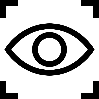 Unit aimTo become more confident and competent when performing the techniques required to be a successful sprinter.To become more confident and competent when performing the techniques required to be a successful sprinter.To become more confident and competent when performing the techniques required to be a successful sprinter.Lesson outcomesDemonstrate a basic start and use a basic sprinting technique to imrpove acceleration.Demonstrate how to perform a sprint start with balance and control and be able to provide accurate feedback to a peer.Demonstrate how to perform drive phase into full flight running phase during a race.Do now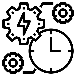 What are the main techniques used when sprinting?What are the main techniques used when sprinting?What different ways can you start a sprint race?What different ways can you start a sprint race?What different ways can you start a sprint race?What are the 3 phases of a sprint race?What are the 3 phases of a sprint race?Core Knowledge gained in this lesson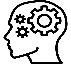 Teacher exposition(I do)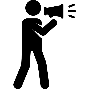 General pointsStart low, one foot forward, weight leaning forward, push off, drive back kneeArms drive forward and back like pistons Elbows stay bentLift knees high and drive forwardsRun with a tall relaxed postureHead looking up and in frontMaintain top speed right through the lineSee AVIVA athletics pack for images and breakdown of technique in staff filesGeneral pointsStart low, one foot forward, weight leaning forward, push off, drive back kneeArms drive forward and back like pistons Elbows stay bentLift knees high and drive forwardsRun with a tall relaxed postureHead looking up and in frontMaintain top speed right through the lineSee AVIVA athletics pack for images and breakdown of technique in staff filesGeneral pointsStart low, one foot forward, weight leaning forward, push off, drive back kneeArms drive forward and back like pistons Elbows stay bentLift knees high and drive forwardsRun with a tall relaxed postureHead looking up and in frontMaintain top speed right through the lineSee AVIVA athletics pack for images and breakdown of technique in staff filesGeneral pointsStart low, one foot forward, weight leaning forward, push off, drive back kneeArms drive forward and back like pistons Elbows stay bentLift knees high and drive forwardsRun with a tall relaxed postureHead looking up and in frontMaintain top speed right through the lineSee AVIVA athletics pack for images and breakdown of technique in staff filesGeneral pointsStart low, one foot forward, weight leaning forward, push off, drive back kneeArms drive forward and back like pistons Elbows stay bentLift knees high and drive forwardsRun with a tall relaxed postureHead looking up and in frontMaintain top speed right through the lineSee AVIVA athletics pack for images and breakdown of technique in staff filesGeneral pointsStart low, one foot forward, weight leaning forward, push off, drive back kneeArms drive forward and back like pistons Elbows stay bentLift knees high and drive forwardsRun with a tall relaxed postureHead looking up and in frontMaintain top speed right through the lineSee AVIVA athletics pack for images and breakdown of technique in staff filesGeneral pointsStart low, one foot forward, weight leaning forward, push off, drive back kneeArms drive forward and back like pistons Elbows stay bentLift knees high and drive forwardsRun with a tall relaxed postureHead looking up and in frontMaintain top speed right through the lineSee AVIVA athletics pack for images and breakdown of technique in staff filesStudents will know…(taken from elevating athletics athlete pathway)Year 7The basic sprinting techniqueHow use a basic start techniqueThe importance of acceleration and reactionsYear 8How to develop a consistent sprinting techniqueHow to perform an accurate sprint start to gain the best position3. The body position for each start calls during a sprint startYear 9 How to improve through sprint drillsThe difference between each running phaseHow interval and resistance training can improve speedTeacher exposition(I do)Further depth: https://www.youtube.com/watch?v=bc4-3dCPwqI&t=94sFurther depth: https://www.youtube.com/watch?v=bc4-3dCPwqI&t=94sFurther depth: https://www.youtube.com/watch?v=bc4-3dCPwqI&t=94sFurther depth: https://www.youtube.com/watch?v=bc4-3dCPwqI&t=94sFurther depth: https://www.youtube.com/watch?v=bc4-3dCPwqI&t=94sFurther depth: https://www.youtube.com/watch?v=bc4-3dCPwqI&t=94sFurther depth: https://www.youtube.com/watch?v=bc4-3dCPwqI&t=94sStudents will know…(taken from elevating athletics athlete pathway)Year 7The basic sprinting techniqueHow use a basic start techniqueThe importance of acceleration and reactionsYear 8How to develop a consistent sprinting techniqueHow to perform an accurate sprint start to gain the best position3. The body position for each start calls during a sprint startYear 9 How to improve through sprint drillsThe difference between each running phaseHow interval and resistance training can improve speed                              Learning task     (We do / you do) 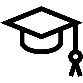 http://ucoach.com/teachers/elevating_athletics_resource/elevating-athletics-scr-sprints                              Learning task     (We do / you do) http://ucoach.com/teachers/elevating_athletics_resource/elevating-athletics-scr-sprints                              Learning task     (We do / you do) http://ucoach.com/teachers/elevating_athletics_resource/elevating-athletics-scr-sprints                              Learning task     (We do / you do) http://ucoach.com/teachers/elevating_athletics_resource/elevating-athletics-scr-sprints                              Learning task     (We do / you do) http://ucoach.com/teachers/elevating_athletics_resource/elevating-athletics-scr-sprints                              Learning task     (We do / you do) http://ucoach.com/teachers/elevating_athletics_resource/elevating-athletics-scr-sprints                              Learning task     (We do / you do) http://ucoach.com/teachers/elevating_athletics_resource/elevating-athletics-scr-sprints                              Learning task     (We do / you do) http://ucoach.com/teachers/elevating_athletics_resource/elevating-athletics-scr-sprintsStudents will know…(taken from elevating athletics athlete pathway)Year 7The basic sprinting techniqueHow use a basic start techniqueThe importance of acceleration and reactionsYear 8How to develop a consistent sprinting techniqueHow to perform an accurate sprint start to gain the best position3. The body position for each start calls during a sprint startYear 9 How to improve through sprint drillsThe difference between each running phaseHow interval and resistance training can improve speedYear 7 – Developing the sprint technique and accelerationIntroduction – Sprint technique- Walking only, perform sprint arms using baton in each hand to focus on keeping arms in line - Partner walks behind with hands up, elbows should knock into hands each time- Leg action – knee lifts up while opposite elbow is back- Progress from walking to runningStanding start-  Practise start over 5m individually before applying in practicesDeveloping acceleration - Groups of 4 play Fakey (see ucoach link above)- Lie down relay race:- Split group into two, facing 15m distance apart  - Sprint to other side- Person waiting lies on floor, touch their shoulder before they can go- Low position encourages drive upwards before acceleratingTimed Races- Explore basic sprint start technique by exploring which foot generates the most power- Choose start technique- Time 100m/200mYear 7 – Developing the sprint technique and accelerationIntroduction – Sprint technique- Walking only, perform sprint arms using baton in each hand to focus on keeping arms in line - Partner walks behind with hands up, elbows should knock into hands each time- Leg action – knee lifts up while opposite elbow is back- Progress from walking to runningStanding start-  Practise start over 5m individually before applying in practicesDeveloping acceleration - Groups of 4 play Fakey (see ucoach link above)- Lie down relay race:- Split group into two, facing 15m distance apart  - Sprint to other side- Person waiting lies on floor, touch their shoulder before they can go- Low position encourages drive upwards before acceleratingTimed Races- Explore basic sprint start technique by exploring which foot generates the most power- Choose start technique- Time 100m/200mYear 8 – Peer coaching for better start and sprint actionA continued development of technique from Year 7 but with a greater emphasis on the students coaching each other.Developing the sprint technique- Short distance drillsHigh kneesHeel flicksHigh skips Sprints armsStanding startsEstablish power foot for starts- Stand feet together, lean forward and step to break fall- Foot stepped on is back leg, other is power foot at the frontDeveloping the sprint start- Rats and Rabbits (face away from partner – standing start, down start, sprint start, sat down, lie down)- Basic sprint start (crouched)- Practise how to accurately measure sprint start ‘on your marks’ position (see Aviva resource)- Introduce the ‘set’ position- Practise routine with partner- Perform over short distance (5-10m)- Increase distance to combine sprint start with acceleration phase (20-40m)Timed Races- Choose start technique- Time 100m/200mYear 8 – Peer coaching for better start and sprint actionA continued development of technique from Year 7 but with a greater emphasis on the students coaching each other.Developing the sprint technique- Short distance drillsHigh kneesHeel flicksHigh skips Sprints armsStanding startsEstablish power foot for starts- Stand feet together, lean forward and step to break fall- Foot stepped on is back leg, other is power foot at the frontDeveloping the sprint start- Rats and Rabbits (face away from partner – standing start, down start, sprint start, sat down, lie down)- Basic sprint start (crouched)- Practise how to accurately measure sprint start ‘on your marks’ position (see Aviva resource)- Introduce the ‘set’ position- Practise routine with partner- Perform over short distance (5-10m)- Increase distance to combine sprint start with acceleration phase (20-40m)Timed Races- Choose start technique- Time 100m/200mYear 8 – Peer coaching for better start and sprint actionA continued development of technique from Year 7 but with a greater emphasis on the students coaching each other.Developing the sprint technique- Short distance drillsHigh kneesHeel flicksHigh skips Sprints armsStanding startsEstablish power foot for starts- Stand feet together, lean forward and step to break fall- Foot stepped on is back leg, other is power foot at the frontDeveloping the sprint start- Rats and Rabbits (face away from partner – standing start, down start, sprint start, sat down, lie down)- Basic sprint start (crouched)- Practise how to accurately measure sprint start ‘on your marks’ position (see Aviva resource)- Introduce the ‘set’ position- Practise routine with partner- Perform over short distance (5-10m)- Increase distance to combine sprint start with acceleration phase (20-40m)Timed Races- Choose start technique- Time 100m/200mYear 9  - Developing and improvingThe activities suggested for Year 7 and 8 can and should be used with Year 9 students to continue to develop their confidence and competencyAdditional sprint drills over short distances:- Rock, paper, scissors game in pairs/teams- Keep a dorsi-flexed foot whilst walking, jogging, sprinting - Slow motion cycling leg action with sprint arms- Active strike foot, pretend the track is boiling hot- Interval sprints in pairs: sprint for 10s walk back to start. Partner then goes.- Resistance band sprint or hill sprints over 5-20mIn groups time short distance races aiming to improve technique.Starts – 5-10m raceAcceleration/Drive – 30m raceFull speed – 60m raceTimed Races- Choose start technique- Time 100m/200mYear 9  - Developing and improvingThe activities suggested for Year 7 and 8 can and should be used with Year 9 students to continue to develop their confidence and competencyAdditional sprint drills over short distances:- Rock, paper, scissors game in pairs/teams- Keep a dorsi-flexed foot whilst walking, jogging, sprinting - Slow motion cycling leg action with sprint arms- Active strike foot, pretend the track is boiling hot- Interval sprints in pairs: sprint for 10s walk back to start. Partner then goes.- Resistance band sprint or hill sprints over 5-20mIn groups time short distance races aiming to improve technique.Starts – 5-10m raceAcceleration/Drive – 30m raceFull speed – 60m raceTimed Races- Choose start technique- Time 100m/200mYear 9  - Developing and improvingThe activities suggested for Year 7 and 8 can and should be used with Year 9 students to continue to develop their confidence and competencyAdditional sprint drills over short distances:- Rock, paper, scissors game in pairs/teams- Keep a dorsi-flexed foot whilst walking, jogging, sprinting - Slow motion cycling leg action with sprint arms- Active strike foot, pretend the track is boiling hot- Interval sprints in pairs: sprint for 10s walk back to start. Partner then goes.- Resistance band sprint or hill sprints over 5-20mIn groups time short distance races aiming to improve technique.Starts – 5-10m raceAcceleration/Drive – 30m raceFull speed – 60m raceTimed Races- Choose start technique- Time 100m/200mStudents will know…(taken from elevating athletics athlete pathway)Year 7The basic sprinting techniqueHow use a basic start techniqueThe importance of acceleration and reactionsYear 8How to develop a consistent sprinting techniqueHow to perform an accurate sprint start to gain the best position3. The body position for each start calls during a sprint startYear 9 How to improve through sprint drillsThe difference between each running phaseHow interval and resistance training can improve speedResponsive adaptations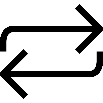 DevelopingUse standing or down startKeep batons in hands throughout practicesShorter distance racesDevelopingUse standing or down startKeep batons in hands throughout practicesShorter distance racesDevelopingUse standing or down startKeep batons in hands throughout practicesShorter distance racesSecuringAs aboveSecuringAs aboveSecuringAs aboveMasteringProgress to using sprint start soonerIncrease distance of sprint practicesExplore stride length during drive phaseMasteringProgress to using sprint start soonerIncrease distance of sprint practicesExplore stride length during drive phaseProgress check questions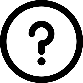 Year 7What should your elbows be like when sprinting?Why should you not look sideways when sprinting?How would you describe the best sprinting leg action?Year 7What should your elbows be like when sprinting?Why should you not look sideways when sprinting?How would you describe the best sprinting leg action?Year 7What should your elbows be like when sprinting?Why should you not look sideways when sprinting?How would you describe the best sprinting leg action?Year 8What are the different calls at the start of a race?Why is a crouched sprint start more effective?How do you get into a sprint start position?How do you know that the feedback you gave was effective?Year 8What are the different calls at the start of a race?Why is a crouched sprint start more effective?How do you get into a sprint start position?How do you know that the feedback you gave was effective?Year 8What are the different calls at the start of a race?Why is a crouched sprint start more effective?How do you get into a sprint start position?How do you know that the feedback you gave was effective?Year 9What are the different phases of a sprint race?Why is reaction time important to your performance?How can weight and plyometric training improve speed?Year 9What are the different phases of a sprint race?Why is reaction time important to your performance?How can weight and plyometric training improve speed?Errors or misconceptions to look out for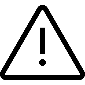 Arms swinging from side to side Head down or looking to either side at others sprinting Incorrect sprint start techniqueArms swinging from side to side Head down or looking to either side at others sprinting Incorrect sprint start techniqueArms swinging from side to side Head down or looking to either side at others sprinting Incorrect sprint start techniqueArms swinging from side to side Head down or looking to either side at others sprinting Incorrect sprint start techniqueArms swinging from side to side Head down or looking to either side at others sprinting Incorrect sprint start techniqueArms swinging from side to side Head down or looking to either side at others sprinting Incorrect sprint start techniqueArms swinging from side to side Head down or looking to either side at others sprinting Incorrect sprint start techniqueArms swinging from side to side Head down or looking to either side at others sprinting Incorrect sprint start technique